Jeffrey C. Riley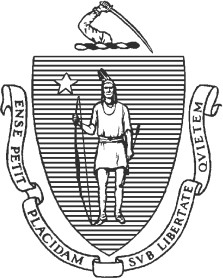 CommissionerMassachusetts Department of Elementary and Secondary Education75 Pleasant Street, Malden, Massachusetts 02148-4906		Telephone: (781) 338-3000 TTY: N.E.T. Relay 1-800-439-2370Lesli SuggsPresident and Chief Executive Officer The Home for Little Wanderers10 Guest StreetBoston, MA 02115Re:	Approved Special Education Schools Mid-cycle Review and Verification of previous Program Review Corrective Action PlanC - The COVE Day SchoolD – The COVE Residential ProgramG - Clifford Academy Day ProgramH - Clifford Academy Residential Program I - Clifford Academy Summer ProgramDear Ms. Suggs:Enclosed is the Department of Elementary and Secondary Education’s (“Department”) Approved Special Education Schools Mid-cycle Review Report based on the virtual Mid-cycle Review conducted in your approved special education school programs in January 2023.This report includes the Department's findings regarding the implementation status and effectiveness of corrective taken and subsequent progress reports submitted in response to your previous Program Review Report issued on December 20, 2019. This report also includes detailed findings describing the determinations of the Department about the implementation status of selected Mid-cycle review criteria as well as the implementation of new state or federal special education requirements enacted since your programs’ last Program Review.For requirements not found to be fully implemented, the Department has prepared a Corrective Action Plan for the programs that must be implemented without further delay. You will find these requirements for corrective action and further progress reporting included in the attached report, together with any steps that must be taken by the programs to fully implement special education requirements.Please note that all programs must demonstrate resolution of noncompliance identified by the Department as soon as possible but in no case later than one year from the issuance of the Department’s Final Mid-cycle Review Report.At this time, the Department requests that you upload a written assurance signed by you and the Chairperson of your Board of Directors. This statement must contain:a description of the steps the programs are taking to make the Department’s findings available to staff, parent advisory groups and the general public; andan assurance that your programs will implement the corrective action ordered by the Department within the required timelines.Please go into the WBMS and upload your program’s written assurance into Additional Documents no later than March 24, 2023. You can do this by accessing: > MCR > Self- Assessment > Additional Documents.The Department will notify you of your programs’ next regularly scheduled Program Review several months before it is to occur. At this time, we anticipate the next routine monitoring visit to occur sometime during the 2025-2026 school year, unless the Department determines that there is some reason to schedule this visit earlier.The approval certificates enclosed with this correspondence shall remain in effect until August 31, 2026, and will be contingent upon continued compliance with all regulations contained within 603 CMR 28.00 “Special Education Regulations,” 603 CMR 18.00 “Program And Safety Standards For Approved Public Or Private Day And Residential Special Education School Programs,” and 603 CMR 46.00 “Prevention of Physical Restraint and Requirements If Used.” The Department may change this approval status at any point during this three-year period if circumstances arise that warrant such a change.Please be advised that the attached Department Approval Certificates must be conspicuously posted in a public place within the programs as required by 603 CMR 28.09.In closing, we would like to extend our thanks to the administration and staff who shared their time and thoughts so generously during the preparation and virtual review process. Should you require any additional information, please do not hesitate to contact the Team Chairperson.Sincerely,Megan Bowie, ChairpersonOffice of Approved Special Education SchoolsNina M. Marchese, M.Ed., DirectorOffice of Approved Special Education Schoolsc:	Tim Minor, President of the Board of DirectorsJeffrey C. Riley, Commissioner of Elementary and Secondary Education Russell Johnston, Ph.D., Senior Associate CommissionerKaren A. Brann, Supervisor, Office of Approved Special Education SchoolsEncl.: Mid-cycle Review ReportFull Approval Certificate, Expiration Date: August 31, 2026 The COVE Day SchoolThe COVE Residential Program Clifford Academy Day Program Clifford Academy Residential Program Clifford Academy Summer Program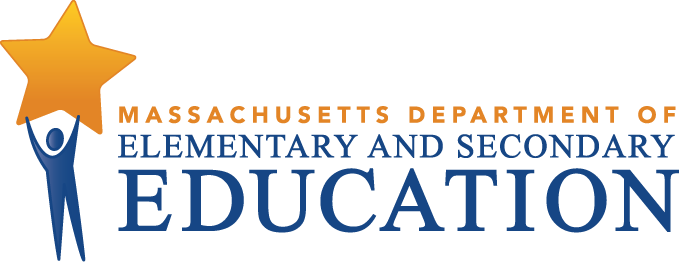 MID-CYCLE REVIEW REPORTThe Home for Little Wanderers MCR Onsite Dates: 01/17/2023 - 01/20/2023Programs under review for the agency:C - The COVE Day SchoolD – The COVE Residential ProgramG - Clifford Academy Day ProgramH - Clifford Academy Residential Program I - Clifford Academy Summer Program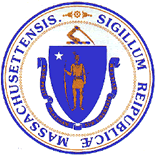 Jeffrey C. RileyCommissioner of Elementary and Secondary EducationPS Criterion #1.2 - Program & Student Descriptions, Program CapacityRating:ImplementedApplies To:D - The COVE School Residential Program, G - Clifford Academy Day Program, H - CliffordAcademy Residential Program, I - Clifford Academy Summer ProgramBasis for Findings:A review of documentation, interviews and observations indicated that the program served students consistent with characteristics included in the approved Program & Student Description regarding population of students to be served, ages of students, and educationaland behavioral characteristics of students.PS Criterion #1.2 - Program & Student Descriptions, Program CapacityRating:ImplementedApplies To:C - The COVE School Day SchoolBasis for Findings:A review of documentation, interviews and observations indicated that the program served students consistent with characteristics included in the approved Program & Student Description regarding population of students to be served, ages of students, and educationaland behavioral characteristics of students.PS Criterion #2.2 - Approvals, Licenses, Certificates of InspectionRating:ImplementedApplies To:AllBasis for Findings:A review of documentation and observations indicated that there were current approvals, licenses and certificates of inspection from appropriate local authorities for all buildings usedby the students.PS Criterion #2.3 - EEC Licensure (Residential Programs Only)Rating:ImplementedApplies To:D - The COVE School Residential Program, H - Clifford Academy Residential ProgramBasis for Findings:A review of documentation and observations indicated that there was a current license from the Department of Early Education and Care for all residential facilities.PS Criterion #3.1(d) - Evacuation and Emergency ProceduresRating:ImplementedApplies To:AllBasis for Findings:A review of documentation and interviews indicated that the program has developed and implemented Evacuation and Emergency Procedures that comply with 603 CMR 18.05(10).PS Criterion #4.2 - Public Information and PostingsRating:ImplementedApplies To:AllBasis for Findings:A review of documentation indicated that the program maintains onsite and makes available for public information all required postings.PS Criterion #4.4 - Advance Notice of Proposed Program/Facility ChangeRating:ImplementedApplies To:AllBasis for Findings:A review of documentation and student records indicated that the policy on Advance Notice ofProposed Program/Facility Change met the current requirements and included notification to appropriate parties of such incidents, as well as the person responsible for oversight.PS Criterion #4.5 - Immediate NotificationRating:ImplementedApplies To:AllBasis for Findings:A review of documentation and student records indicated that the policy on Immediate Notification Regarding Serious Incidents met the current requirements and included notification to appropriate parties of such incidents, as well as the person responsible for oversight. A review of student records showed that the program maintains copies of allincidents regarding students.PS Criterion #5.2(a) - ContractsRating:ImplementedApplies To:AllBasis for Findings:A review of student records indicated the program maintained a signed written contract foreach enrolled student consistent with the requirements of 603 CMR 28.06(3)(f).PS Criterion #6.1 - Daily Instructional Hours/6.4 School Days Per YearRating:ImplementedApplies To:AllBasis for Findings:A review of documentation indicated that all students were scheduled to receive the required number of instructional hours per year, and that the required number of school days per year was scheduled for all students.PS Criterion #8.5 - Current IEP & Student RosterRating:ImplementedApplies To:AllBasis for Findings:A review of documentation and review of student records indicated that there was a current Individualized Education Program (IEP) for each enrolled Massachusetts student that had been issued by the responsible public school district and consented to by the student's parent or the student, when applicable. In student records where an IEP was found not to be current,there was documentation of the program?s efforts to obtain a current IEP from the responsible school district.PS Criterion #8.8 - IEP - Progress ReportsRating:ImplementedApplies To:C - The COVE School Day School, D - The COVE School Residential ProgramBasis for Findings:A review of documentation indicated that progress reports included all required elements and were sent to all required parties.PS Criterion #9.1(a) - Student Separation Resulting from Behavior SupportPS Criterion #9.1(a) - Student Separation Resulting from Behavior SupportPS Criterion #9.1(a) - Student Separation Resulting from Behavior SupportPS Criterion #9.1(a) - Student Separation Resulting from Behavior SupportRating:Partially ImplementedApplies To:C - The COVE School Day School, D - The COVE School Residential ProgramC - The COVE School Day School, D - The COVE School Residential ProgramC - The COVE School Day School, D - The COVE School Residential ProgramC - The COVE School Day School, D - The COVE School Residential ProgramBasis for Findings:Basis for Findings:Basis for Findings:Basis for Findings:A review of documentation indicated that the policy and procedures regarding Student Separation Resulting from Behavior Support are consistent with the regulations under 603 CMR 46.00 regarding appropriate responses to students behavior that may require separation from instruction. Staff interviews revealed that the program did not consistently have a means to document the following required elements when a student is separated from group activities: the length of time, reasons for this intervention, who approved the procedure andwho directly observed the student.A review of documentation indicated that the policy and procedures regarding Student Separation Resulting from Behavior Support are consistent with the regulations under 603 CMR 46.00 regarding appropriate responses to students behavior that may require separation from instruction. Staff interviews revealed that the program did not consistently have a means to document the following required elements when a student is separated from group activities: the length of time, reasons for this intervention, who approved the procedure andwho directly observed the student.A review of documentation indicated that the policy and procedures regarding Student Separation Resulting from Behavior Support are consistent with the regulations under 603 CMR 46.00 regarding appropriate responses to students behavior that may require separation from instruction. Staff interviews revealed that the program did not consistently have a means to document the following required elements when a student is separated from group activities: the length of time, reasons for this intervention, who approved the procedure andwho directly observed the student.A review of documentation indicated that the policy and procedures regarding Student Separation Resulting from Behavior Support are consistent with the regulations under 603 CMR 46.00 regarding appropriate responses to students behavior that may require separation from instruction. Staff interviews revealed that the program did not consistently have a means to document the following required elements when a student is separated from group activities: the length of time, reasons for this intervention, who approved the procedure andwho directly observed the student.Department Order of Corrective Action:Department Order of Corrective Action:Department Order of Corrective Action:Department Order of Corrective Action:The program must develop a plan for procedures when students temporarily separate from the learning activity. This plan must include at minimum: length of time, reasons for this intervention, who approved the procedure, and who directly observed the student. Once the policy and procedures are approved, the program must provide training to all staff and maintain appropriate training documentation. The training agenda must include the name of the staff providing training, the date, time, and length of the training, and the plan for staff tomake up training if absent.The program must develop a plan for procedures when students temporarily separate from the learning activity. This plan must include at minimum: length of time, reasons for this intervention, who approved the procedure, and who directly observed the student. Once the policy and procedures are approved, the program must provide training to all staff and maintain appropriate training documentation. The training agenda must include the name of the staff providing training, the date, time, and length of the training, and the plan for staff tomake up training if absent.The program must develop a plan for procedures when students temporarily separate from the learning activity. This plan must include at minimum: length of time, reasons for this intervention, who approved the procedure, and who directly observed the student. Once the policy and procedures are approved, the program must provide training to all staff and maintain appropriate training documentation. The training agenda must include the name of the staff providing training, the date, time, and length of the training, and the plan for staff tomake up training if absent.The program must develop a plan for procedures when students temporarily separate from the learning activity. This plan must include at minimum: length of time, reasons for this intervention, who approved the procedure, and who directly observed the student. Once the policy and procedures are approved, the program must provide training to all staff and maintain appropriate training documentation. The training agenda must include the name of the staff providing training, the date, time, and length of the training, and the plan for staff tomake up training if absent.Required Elements of Progress Reports:Required Elements of Progress Reports:Required Elements of Progress Reports:Required Elements of Progress Reports:For the 4/14/2023 progress report, the program must submit a copy of 9.1(a) Student Separation Resulting from Behavior Support policy with all required elements and in the correct format. Once the Department has approved the Student Separation as a result of Behavior Policy and Procedures, the program must provide evidence of training for all staff by submitting 1) the name and job title of the person conducting the training; 2) the dates and times when this training was held; 3) the length of time allotted for the training; 4) a list of all staff in alphabetical order by last name with their position title; 5) a copy of the trainingmaterials shared with staff; and 6) for any staff who did not receive the training, the reason why and when their training is scheduled.For the 4/14/2023 progress report, the program must submit a copy of 9.1(a) Student Separation Resulting from Behavior Support policy with all required elements and in the correct format. Once the Department has approved the Student Separation as a result of Behavior Policy and Procedures, the program must provide evidence of training for all staff by submitting 1) the name and job title of the person conducting the training; 2) the dates and times when this training was held; 3) the length of time allotted for the training; 4) a list of all staff in alphabetical order by last name with their position title; 5) a copy of the trainingmaterials shared with staff; and 6) for any staff who did not receive the training, the reason why and when their training is scheduled.For the 4/14/2023 progress report, the program must submit a copy of 9.1(a) Student Separation Resulting from Behavior Support policy with all required elements and in the correct format. Once the Department has approved the Student Separation as a result of Behavior Policy and Procedures, the program must provide evidence of training for all staff by submitting 1) the name and job title of the person conducting the training; 2) the dates and times when this training was held; 3) the length of time allotted for the training; 4) a list of all staff in alphabetical order by last name with their position title; 5) a copy of the trainingmaterials shared with staff; and 6) for any staff who did not receive the training, the reason why and when their training is scheduled.For the 4/14/2023 progress report, the program must submit a copy of 9.1(a) Student Separation Resulting from Behavior Support policy with all required elements and in the correct format. Once the Department has approved the Student Separation as a result of Behavior Policy and Procedures, the program must provide evidence of training for all staff by submitting 1) the name and job title of the person conducting the training; 2) the dates and times when this training was held; 3) the length of time allotted for the training; 4) a list of all staff in alphabetical order by last name with their position title; 5) a copy of the trainingmaterials shared with staff; and 6) for any staff who did not receive the training, the reason why and when their training is scheduled.Progress Report Due Date(s):Progress Report Due Date(s):Progress Report Due Date(s):Progress Report Due Date(s):04/14/202305/31/2023PS Criterion #9.4 - Physical RestraintRating:ImplementedApplies To:C - The COVE School Day School, D - The COVE School Residential ProgramBasis for Findings:A review of documentation and staff interviews indicated that the program administers physical restraints only in emergency situations of last resort when needed to protect a student and/or a member of the school community from assault or imminent, serious, physical harm and with extreme caution in order to prevent or minimize any harm to the student as a result of the use of physical restraint. Documentation and a review of student recordsindicated that Physical Restraint Policies and Procedures were consistent with requirements under 603 CMR 46.00.PS Criterion #9.7 - TerminationsRating:ImplementedApplies To:C - The COVE School Day School, D - The COVE School Residential ProgramBasis for Findings:A review of documentation and staff interviews indicated that the program has developed and implements a written termination policy that includes provisions related to planned andemergency termination, and that the policy is compliant with regulatory requirements.PS Criterion #11.1 - Staff Policies and Procedures ManualRating:ImplementedApplies To:AllBasis for Findings:A review of documentation indicated that the program implements personnel policies and procedures that include the following: criteria and procedures for hiring, Criminal Offender Record Information, Criminal History Record Information fingerprint requirements, staff evaluation, discipline of staff, the handling of staff complaints, a plan for using volunteer and/or intern services and a statement of equal access for employment and/or educationalopportunities.PS Criterion #11.3 - Educational Administrator QualificationsRating:ImplementedApplies To:AllBasis for Findings:A review of documentation indicated that the Educational Administrator possessed the required qualifications to serve in this position.PS Criterion #11.4 - Teachers (Special Education Teachers and General Education Teachers)Rating:ImplementedApplies To:AllBasis for Findings:A review of documentation indicated that at the time of the Mid-cycle Review the teachingstaff were appropriately licensed or had been granted an appropriate waiver for the 2022- 2023 school year.PS Criterion #11.5 - Related Services StaffRating:ImplementedApplies To:AllBasis for Findings:A review of documentation indicated that at the time of the Mid-cycle Review the staffproviding or supervising the provision of related services were appropriately certified, licensed or registered in their professional areas.PS Criterion #11.6 - Staff RosterRating:ImplementedApplies To:AllBasis for Findings:A review of documentation indicated that at the time of the Mid-Cycle Review, the Staff Roster contained the names, program job titles, corresponding Uniform Financial Report (UFR) title numbers and full-time equivalents (FTE) for all staff. The Staff Roster also accuratelycorresponded to the most recently approved DESE staffing plan.PS Criterion #11.10 - Supervision of Direct Care Day and Residential StaffRating:ImplementedApplies To:C - The COVE School Day School, G - Clifford Academy Day Program, I - Clifford Academy Summer ProgramBasis for Findings:Review of documentation, staff records and interviews indicated the program has developed and implemented a written plan to indicate how regularly scheduled supervision of all direct care workers by someone who has supervisory and administrative responsibility within the program and how regularly scheduled conferences occurred between direct care workers andsupervisor and between teachers, direct care workers and other educational personnel.PS Criterion #11.10 - Supervision of Direct Care Day and Residential StaffRating:ImplementedApplies To:D - The COVE School Residential Program, H - Clifford Academy Residential ProgramBasis for Findings:Review of documentation, staff records and interviews indicated the program has developed and implemented a written plan to indicate how regularly scheduled conferences occur between residential childcare workers and residential supervisors. Review of documentation, staff records and interviews also indicated the program provided regular supervision of all direct care workers by someone who has supervisory and administrative responsibility within the program and regularly scheduled conferences occurred between direct care workers andsupervisor and between teachers, direct care workers and other educational personnel.PS Criterion #12.1 - New Staff Orientation and TrainingRating:ImplementedApplies To:C - The COVE School Day School, D - The COVE School Residential ProgramBasis for Findings:A review of documentation and staff interviews indicated that the program has a written plan for New Staff Orientation and Training that includes all mandated trainings prior to staff beingassigned direct care duties with students, and that such training was documented in staff records.PS Criterion #12.2 - In-Service Training Plan and CalendarPS Criterion #12.2 - In-Service Training Plan and CalendarPS Criterion #12.2 - In-Service Training Plan and CalendarPS Criterion #12.2 - In-Service Training Plan and CalendarRating:Partially ImplementedApplies To:C - The COVE School Day School, D - The COVE School Residential ProgramC - The COVE School Day School, D - The COVE School Residential ProgramC - The COVE School Day School, D - The COVE School Residential ProgramC - The COVE School Day School, D - The COVE School Residential ProgramBasis for Findings:Basis for Findings:Basis for Findings:Basis for Findings:A review of documentation and interviews indicated that the program has an In-Service Training Plan and Calendar that shows staff receive training in most mandated training topics annually, the program has a plan for staff to participate in outside training opportunities, and that staff receive an average of two hours of training each month for each month the school is in session. However, staff records indicate documentation of mandated annual in-servicetraining is not maintained for all staff.A review of documentation and interviews indicated that the program has an In-Service Training Plan and Calendar that shows staff receive training in most mandated training topics annually, the program has a plan for staff to participate in outside training opportunities, and that staff receive an average of two hours of training each month for each month the school is in session. However, staff records indicate documentation of mandated annual in-servicetraining is not maintained for all staff.A review of documentation and interviews indicated that the program has an In-Service Training Plan and Calendar that shows staff receive training in most mandated training topics annually, the program has a plan for staff to participate in outside training opportunities, and that staff receive an average of two hours of training each month for each month the school is in session. However, staff records indicate documentation of mandated annual in-servicetraining is not maintained for all staff.A review of documentation and interviews indicated that the program has an In-Service Training Plan and Calendar that shows staff receive training in most mandated training topics annually, the program has a plan for staff to participate in outside training opportunities, and that staff receive an average of two hours of training each month for each month the school is in session. However, staff records indicate documentation of mandated annual in-servicetraining is not maintained for all staff.Department Order of Corrective Action:Department Order of Corrective Action:Department Order of Corrective Action:Department Order of Corrective Action:The program must ensure all staff receive an average of 2 hours of training per month that includes all DESE mandated trainings based on the program's In-Service Training Plan and Calendar and all staff records include required documentation of training. The program must develop and implement a procedure to monitor staff training records that includes step by step procedures for completing and documenting reviews of staff training records, the position of the staff member responsible for the reviews, the follow-up plan for make-up training and/or missing training documentation, manner to document outcome and follow-up based on recordreview, the frequency record reviews are scheduled to occur, and system to track compliance with procedure to review staff training records.The program must ensure all staff receive an average of 2 hours of training per month that includes all DESE mandated trainings based on the program's In-Service Training Plan and Calendar and all staff records include required documentation of training. The program must develop and implement a procedure to monitor staff training records that includes step by step procedures for completing and documenting reviews of staff training records, the position of the staff member responsible for the reviews, the follow-up plan for make-up training and/or missing training documentation, manner to document outcome and follow-up based on recordreview, the frequency record reviews are scheduled to occur, and system to track compliance with procedure to review staff training records.The program must ensure all staff receive an average of 2 hours of training per month that includes all DESE mandated trainings based on the program's In-Service Training Plan and Calendar and all staff records include required documentation of training. The program must develop and implement a procedure to monitor staff training records that includes step by step procedures for completing and documenting reviews of staff training records, the position of the staff member responsible for the reviews, the follow-up plan for make-up training and/or missing training documentation, manner to document outcome and follow-up based on recordreview, the frequency record reviews are scheduled to occur, and system to track compliance with procedure to review staff training records.The program must ensure all staff receive an average of 2 hours of training per month that includes all DESE mandated trainings based on the program's In-Service Training Plan and Calendar and all staff records include required documentation of training. The program must develop and implement a procedure to monitor staff training records that includes step by step procedures for completing and documenting reviews of staff training records, the position of the staff member responsible for the reviews, the follow-up plan for make-up training and/or missing training documentation, manner to document outcome and follow-up based on recordreview, the frequency record reviews are scheduled to occur, and system to track compliance with procedure to review staff training records.Required Elements of Progress Reports:Required Elements of Progress Reports:Required Elements of Progress Reports:Required Elements of Progress Reports:For the 4/14/2023 Progress Report the program must submit the comprehensive procedure to monitor staff training records that includes all required elements of the Department Order of Corrective Action. For the 5/31/2023 Progress Report the program must submit evidence of implementation of the approved procedure to monitor staff training records that includes 1) the date(s) of the record review, 2) a list of staff who were out of compliance with required training and the plan for make-up training, 3) a list of staff whose training record wasincomplete/incorrect and plan to update record. 4) a summary of the process and any changes made to improve the approved procedure.For the 4/14/2023 Progress Report the program must submit the comprehensive procedure to monitor staff training records that includes all required elements of the Department Order of Corrective Action. For the 5/31/2023 Progress Report the program must submit evidence of implementation of the approved procedure to monitor staff training records that includes 1) the date(s) of the record review, 2) a list of staff who were out of compliance with required training and the plan for make-up training, 3) a list of staff whose training record wasincomplete/incorrect and plan to update record. 4) a summary of the process and any changes made to improve the approved procedure.For the 4/14/2023 Progress Report the program must submit the comprehensive procedure to monitor staff training records that includes all required elements of the Department Order of Corrective Action. For the 5/31/2023 Progress Report the program must submit evidence of implementation of the approved procedure to monitor staff training records that includes 1) the date(s) of the record review, 2) a list of staff who were out of compliance with required training and the plan for make-up training, 3) a list of staff whose training record wasincomplete/incorrect and plan to update record. 4) a summary of the process and any changes made to improve the approved procedure.For the 4/14/2023 Progress Report the program must submit the comprehensive procedure to monitor staff training records that includes all required elements of the Department Order of Corrective Action. For the 5/31/2023 Progress Report the program must submit evidence of implementation of the approved procedure to monitor staff training records that includes 1) the date(s) of the record review, 2) a list of staff who were out of compliance with required training and the plan for make-up training, 3) a list of staff whose training record wasincomplete/incorrect and plan to update record. 4) a summary of the process and any changes made to improve the approved procedure.Progress Report Due Date(s):Progress Report Due Date(s):Progress Report Due Date(s):Progress Report Due Date(s):04/14/202305/31/2023PS Criterion #13.2 - Description of Physical SpaceRating:ImplementedApplies To:C - The COVE School Day School, D - The COVE School Residential ProgramBasis for Findings:Observations indicated that each room or area that is utilized for the instruction of students was adequate with respect to the number of students, size and age of students and students’ specific educational needs, physical capabilities and educational/vocational activities.Observations indicated that other facilities used by students were clean, well maintained and free from safety hazards, and that the program provided the facilities, textbooks, equipment,technology, materials, and supplies needed to provide the special education and related services specified on the IEPs of enrolled students.PS Criterion #15.1 - Parental Involvement and Parents' Advisory GroupRating:ImplementedApplies To:C - The COVE School Day School, D - The COVE School Residential ProgramBasis for Findings:A review of documentation and staff interviews indicated that the program maintains a written plan for involving parents including a Parents' Advisory Group that shall advise the programon matters that pertain to the education, health and safety of the students in the program.PS Criterion #15.5 - Parent Consent and Required NotificationRating:ImplementedApplies To:C - The COVE School Day School, D - The COVE School Residential ProgramBasis for Findings:A review of documentation and student records indicated that the program maintains annualrequired parental consents for each student.PS Criterion #16.11 - Student AllergiesRating:ImplementedApplies To:C - The COVE School Day School, D - The COVE School Residential ProgramBasis for Findings:A review of documentation, staff interviews and observations indicated that the program has developed and implements a written policy and procedures protecting students from exposureto foods, chemicals, or other materials to which they are allergic, as stated by their physician/medical assessment.